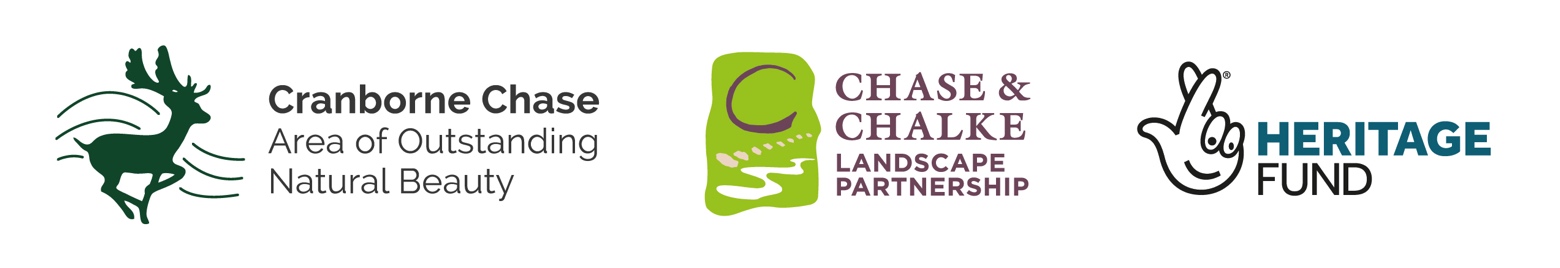 COMMUNITY STAKEHOLDERS’ GROUP MEMBERAPPLICATION FOR APPOINTMENTChase & Chalke is a Landscape Partnership Scheme for local residents, communities, businesses, farmers, visitors and agencies to work together to share, understand and appreciate the unique natural, historic and cultural landscape of the heart of the ancient royal hunting forest, known as Cranborne Chase and the adjoining Chalke Valley to the north east. As a member of the Community Stakeholder Group you will be contributing to its future conservation and enhancement through the involvement, engagement and enjoyment of the many communities of the area and beyond. The Landscape Partnership is supported by the National Lottery through the Heritage Lottery Fund.Through the delivery of twenty projects our desire is to build stronger community connections with the landscape with lasting positive outcomes for our communities, partners and the landscape. The main aims of the Scheme are to:conserve, enhance or restore its wealth of habitats and wildlife;promote engagement with, and enjoyment of, its historic origins and unique importance as a heritage asset;improve access to, and understanding of, the cultural heritage for the future, and; develop and share the skills required to look after it for future generationsThe Community Stakeholders’ Group is an important part of this, including representation on the Landscape Partnership Board.  The Group advises the Chase & Chalke Landscape Partnership Board of the views of the local communities and a variety of user groups in the delivery of the Landscape Partnership Scheme until the end of 2024.  The Community Stakeholders’ Group is administered by Wiltshire Council as the Lead Partner for the Chase & Chalke LP Scheme.Please read the following supporting documents and information to help you complete your application:Chase & Chalke LP Community Stakeholders Group (CSG) Terms of ReferenceChase & Chalke LP CSG Role DescriptionChase & Chalke LP CSG Person Specificationwww.cranbornechase.org.uk/landscape-partnership-scheme Please contact Jonathan Monteith, Landscape Partnership Scheme Manager, on 01725 517417 or by email at: jonathanmonteith@cranbornechase.org.uk if you have any queries or would like to discuss this opportunity further.Thank youPersonal and Contact details:Title, first name(s) and surname:………………………………………………………………………....Address (including postcode):…………………………………………………………………………….……………………………………………………………………………………………………………….Daytime telephone number:…………………………………………………………………………...….Mobile number:……………………………………………………………………………………………..….Email address:……………………………………………………………………………………………...Data Protection Act: Information from this application may be processed by computer for purposes registered by Cranborne Chase AONB under the data protection legislation.  Individuals have the right of access to computerised personal data concerning them.Canvassing: Failure to disclose a relationship to any Member or Officer of the Partnership may lead to disqualification.Name					RelationshipPlease fill in the following sections as fully as possible.  The selection of Community Stakeholders’ Group members is normally determined by your application alone, without a personal interview.  It is therefore especially important that you explain how you meet the person specification and provide supporting information on this form, to assist in the selection process.  Thank you.1.	The Community Stakeholders’ Group is made up of those representing either local community interests or user groups/local interest groups.  Please indicate which of these you feel you would best represent.	Local Community Interests	User Groups/Local Interest Groups	(eg. links with the environment, wildlife or heritage conservation, history, recreation, health, young people, volunteering, interpretation, skills and/or business, agriculture, tourism etc).2.	What are your main interests in the countryside and heritage of the Cranborne Chase and Chalke Valley area?3.	How do you engage with and feel you can represent the views of your Local Community/User Group/Interest Group?:4.	The Landscape Partnership Board is keen to seek representation from interests especially relevant to the Cranborne Chase and Chalke Valley Landscape Partnership area.  These include: environment, wildlife or heritage conservation, history, recreation, health, young people, volunteering, interpretation, skills and/or business, agriculture, tourism etc).If you could represent any of these interests (or others you feel are relevant) please give brief details below (including any positions of authority, where relevant):5.	Please set out below your membership of any organisations, societies, clubs etc, which are relevant to your appointment to the Community Stakeholders’ Group, including details of any positions of responsibility held within them:6.	Please describe in detail why you wish to become a member of the Cranborne Chase and Chalke Valley Landscape Partnership Scheme Community Stakeholders Group, and what particular skills and experience you can bring to the Group:Please append additional pages as necessary.DeclarationI have read the information provided with this application form and I am able to carry out the duties necessary and undertake any required training.  I understand that the appointment will be for an initial period of one year, after which I may be considered for reappointment.  I declare that the information given in this application is to the best of my knowledge, complete and correct.Signed :			………………………………………………………………………...……..Name in block capitals:	………………………………………………………………………...……..Date:				………………………………………………………………………...……..MEMBER SKILLS AND EXPERIENCE CHECKLISTIf you have fully completed the application form you will have provided much of this information, but to help us ensure that it maintains a varied and balanced mix of members on the Community Stakeholders’ Group, please now complete this short checklist.  Thank you.Please return this form to:Jonathan Monteith Chase & Chalke Landscape Partnership Scheme ManagerCranborne Chase AONB, Rushmore Farm, Tinkley Bottom, Tollard Royal, Wiltshire, SP5 5QAor save and email to:  jonathanmonteith@cranbornechase.org.uk  Thank youPlease tick or complete as necessaryAre you a member of any organisations, societies, clubs etc involved with wildlife conservation, cultural heritage conservation, tourism, sport and recreation, health, outdoor education, and local businessesWill you principally represent the interests of a community in or next to the Cranborne Chase and Chalke Valley area?  If so, please specify:Do you live within the Cranborne Chase and Chalke Valley area?If not, do you live within the Cranborne Chase AONB?